Csongrád Megyei Napsugár Otthon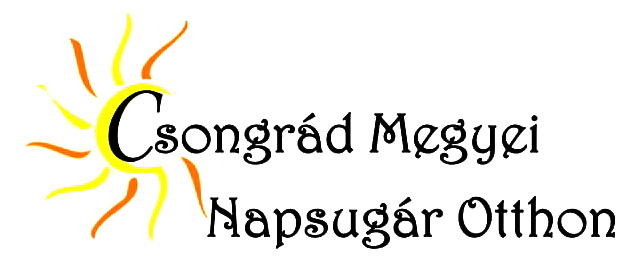  6760 Kistelek, Kossuth.u.41.	tel:62/598-010                                                                                                          fax: 62/598-011					                       e-mail: napsugarotthon.szgyf@gmail.comKedves Munkatársak!Az egészséges életmód jegyében a Csongrád Megyei Napsugár Otthon kisteleki székhelye ésa Napsugár Otthon Lakóiért Alapítvány a NEA-TF-17-M-0398 pályázati program támogatásával játékos sport vetélkedőt szervez2017. június 1. 10. órától a Csongrád Megyei Napsugár Otthon munkatársai részére.A helyszín a Csongrád Megyei Napsugár Otthon udvara (Kistelek, Kossuth u. 41.).A vetélkedőn telephelyenként 10 fő részvételére számítunk.A jelentkezéseteket a mellékelt Jelentkezési lapon 2017. május 19. 12. óráig várjuk a napsugarotthon.szgyf@gmail.com e-mail címre.Itt kérjük megjelölni a szurkolók számát is.A részletes programról a későbbiekben nyújtunk tájékoztatást!Kerepeczki Magdolna						Szalai Józsefnéintézményvezető	           Napsugár Otthon Lakóiért    Alapítvány elnöke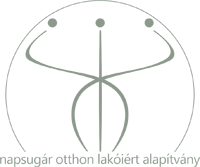 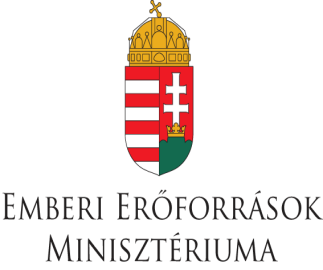 Jelentkezési lapTelephely:Versenyzők névsora:…………………………………………………………………..………………………………………………………………….…………………………………………………………………..……………………………………………………………………..…………………………………………………………………….…………………………………………………………………….Szurkolók:…………………………………………………………….…………………………………………………………………….…………………………………………………………………….………………………………………………………………………Amennyiben diétás étkezésre van szükség, kérjük itt jelezni:……………………………………………………………………………………………………………………………………………………………………………………………………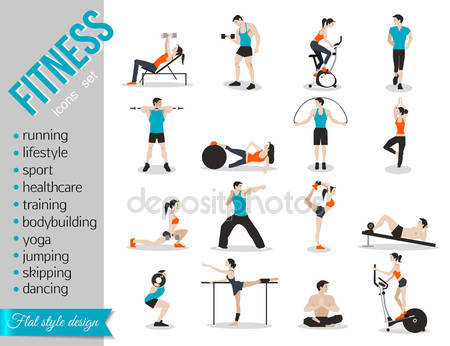 Kistelek, 2017. május 3.